Your REAL name: ____________________________________________________ Hour: __________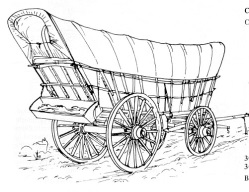 Your character name: __________________________________ Nation of Origin: _______________  Push Factors: ___________________________________ 	Pull Factors: ___________________________________Directions: Refer to the list of supplies posted on the board and select what you would like to take along your journey with you.  All families will begin with $80 and you are able to carry your family body weight plus no more than 1,000 pounds.Total # of lbs. ________/ 1, 000    Total money spent on supplies: ___________       Money left for the journey:__________Supply# of lbsCostSupply# of lbsCostWeek Starting balanceAmount of Money earned or lost (+/-)Days Ahead/Behind (+/-)1    $2    $3    $